SmartHealth Messages for Supervisors and ManagersSupervisors and managers play a crucial role in the health, well-being, and productivity of their employees, which is key to being an employer of choice. However, they might not be aware of how to support and promote well-being at work. To help organization leaders support their supervisors and managers, we created these 12 messages.  How do I use these messages?Recruit an organization leader to send these messages. Replace the highlighted blue sections within each message (name and logo).Copy the entire table (one message per page).Paste into an email by selecting “keep source formatting.”Use the email subject line: Important Message from NAME OF LEADER SENDING THE MESSAGESend email to supervisors and managers. Message 1Message 2Message 3Message 4Message 5Message 6Message 7Message 8Message 9Message 10Message 11Message 12As a supervisor, you play a vital role in the success of our organization. You provide daily direction and guidance to employees in your actions and in your expectations. As leaders, we must support employees so that they can best contribute to our organization’s performance.  We know that healthy employees are more engaged at work.  And, we know that engaged employees support our organization best.  But, as leaders, how can we support healthy employees?  SmartHealth is a great tool for us all to be our best.  See below for wellness tips that I want you to use to maximize our success. [Add name]As a supervisor, you play a vital role in the success of our organization. You provide daily direction and guidance to employees in your actions and in your expectations. As leaders, we must support employees so that they can best contribute to our organization’s performance.  We know that healthy employees are more engaged at work.  And, we know that engaged employees support our organization best.  But, as leaders, how can we support healthy employees?  SmartHealth is a great tool for us all to be our best.  See below for wellness tips that I want you to use to maximize our success. [Add name]As a supervisor, you play a vital role in the success of our organization. You provide daily direction and guidance to employees in your actions and in your expectations. As leaders, we must support employees so that they can best contribute to our organization’s performance.  We know that healthy employees are more engaged at work.  And, we know that engaged employees support our organization best.  But, as leaders, how can we support healthy employees?  SmartHealth is a great tool for us all to be our best.  See below for wellness tips that I want you to use to maximize our success. [Add name]Leading by example is a particularly powerful way to encourage employees to participate in wellness programs.  Consider serving as a wellness role model by doing the following: Leading by example is a particularly powerful way to encourage employees to participate in wellness programs.  Consider serving as a wellness role model by doing the following: Leading by example is a particularly powerful way to encourage employees to participate in wellness programs.  Consider serving as a wellness role model by doing the following: Visibly participate in agency wellness programsSign up for SmartHealth and participate in a variety of activitiesLet employees know that you intend to participate in any given wellness activity; whenever possible, communicate to them how you plan to accommodate this activity into your workflowTake stretch breaks, and encourage employees to join you if they wish, during long meetingsWhere appropriate, bring up wellness topics during meetings or other employee gatheringsWhere appropriate, talk about your own wellness goalsVisibly participate in agency wellness programsSign up for SmartHealth and participate in a variety of activitiesLet employees know that you intend to participate in any given wellness activity; whenever possible, communicate to them how you plan to accommodate this activity into your workflowTake stretch breaks, and encourage employees to join you if they wish, during long meetingsWhere appropriate, bring up wellness topics during meetings or other employee gatheringsWhere appropriate, talk about your own wellness goalsVisibly participate in agency wellness programsSign up for SmartHealth and participate in a variety of activitiesLet employees know that you intend to participate in any given wellness activity; whenever possible, communicate to them how you plan to accommodate this activity into your workflowTake stretch breaks, and encourage employees to join you if they wish, during long meetingsWhere appropriate, bring up wellness topics during meetings or other employee gatheringsWhere appropriate, talk about your own wellness goals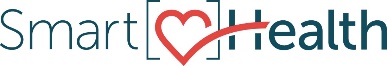 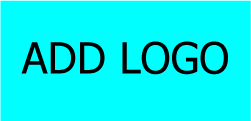 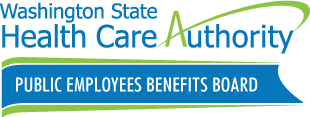 As a supervisor, you play a vital role in the success of our organization. You provide daily direction and guidance to employees in your actions and in your expectations. As leaders, we must support employees so that they can best contribute to our organization’s performance.  We know that healthy employees are more engaged at work.  And, we know that engaged employees support our organization best.  But, as leaders, how can we support healthy employees?  SmartHealth is a great tool for us all to be our best.  See below for wellness tips that I want you to use to maximize our success. [Add name]As a supervisor, you play a vital role in the success of our organization. You provide daily direction and guidance to employees in your actions and in your expectations. As leaders, we must support employees so that they can best contribute to our organization’s performance.  We know that healthy employees are more engaged at work.  And, we know that engaged employees support our organization best.  But, as leaders, how can we support healthy employees?  SmartHealth is a great tool for us all to be our best.  See below for wellness tips that I want you to use to maximize our success. [Add name]As a supervisor, you play a vital role in the success of our organization. You provide daily direction and guidance to employees in your actions and in your expectations. As leaders, we must support employees so that they can best contribute to our organization’s performance.  We know that healthy employees are more engaged at work.  And, we know that engaged employees support our organization best.  But, as leaders, how can we support healthy employees?  SmartHealth is a great tool for us all to be our best.  See below for wellness tips that I want you to use to maximize our success. [Add name]Remember these tips for talking with employees about wellness:Remember these tips for talking with employees about wellness:Remember these tips for talking with employees about wellness:Recognize that wellness means different things to different people; not every wellness practice is right for everyoneEmphasize to employees that their privacy is of utmost importance and will never be intentionally violatedCommunicate to employees that their participation in a wellness activity during work hours will never be viewed by you as “not working hard” or “having too much time on their hands”Reinforce that participation in wellness activities is always voluntaryRemember to always be sensitive to different cultures’ norms and standards for diet, physical activity, and other wellness activitiesTake any concerns about wellness activities or the wellness program seriously – work with employee(s) and the Wellness Coordinator to address concerns as quickly as possibleRecognize that wellness means different things to different people; not every wellness practice is right for everyoneEmphasize to employees that their privacy is of utmost importance and will never be intentionally violatedCommunicate to employees that their participation in a wellness activity during work hours will never be viewed by you as “not working hard” or “having too much time on their hands”Reinforce that participation in wellness activities is always voluntaryRemember to always be sensitive to different cultures’ norms and standards for diet, physical activity, and other wellness activitiesTake any concerns about wellness activities or the wellness program seriously – work with employee(s) and the Wellness Coordinator to address concerns as quickly as possibleRecognize that wellness means different things to different people; not every wellness practice is right for everyoneEmphasize to employees that their privacy is of utmost importance and will never be intentionally violatedCommunicate to employees that their participation in a wellness activity during work hours will never be viewed by you as “not working hard” or “having too much time on their hands”Reinforce that participation in wellness activities is always voluntaryRemember to always be sensitive to different cultures’ norms and standards for diet, physical activity, and other wellness activitiesTake any concerns about wellness activities or the wellness program seriously – work with employee(s) and the Wellness Coordinator to address concerns as quickly as possibleAs a supervisor, you play a vital role in the success of our organization. You provide daily direction and guidance to employees in your actions and in your expectations. As leaders, we must support employees so that they can best contribute to our organization’s performance.  We know that healthy employees are more engaged at work.  And, we know that engaged employees support our organization best.  But, as leaders, how can we support healthy employees?  SmartHealth is a great tool for us all to be our best.  See below for wellness tips that I want you to use to maximize our success. [Add name]As a supervisor, you play a vital role in the success of our organization. You provide daily direction and guidance to employees in your actions and in your expectations. As leaders, we must support employees so that they can best contribute to our organization’s performance.  We know that healthy employees are more engaged at work.  And, we know that engaged employees support our organization best.  But, as leaders, how can we support healthy employees?  SmartHealth is a great tool for us all to be our best.  See below for wellness tips that I want you to use to maximize our success. [Add name]As a supervisor, you play a vital role in the success of our organization. You provide daily direction and guidance to employees in your actions and in your expectations. As leaders, we must support employees so that they can best contribute to our organization’s performance.  We know that healthy employees are more engaged at work.  And, we know that engaged employees support our organization best.  But, as leaders, how can we support healthy employees?  SmartHealth is a great tool for us all to be our best.  See below for wellness tips that I want you to use to maximize our success. [Add name]Look for appropriate opportunities to talk with employees about the 6 dimensions of wellness.  Emphasize that all 6 are important for optimal well-being, and that you’re always interested to hear about what you can do to support them in any of these areas:Look for appropriate opportunities to talk with employees about the 6 dimensions of wellness.  Emphasize that all 6 are important for optimal well-being, and that you’re always interested to hear about what you can do to support them in any of these areas:Look for appropriate opportunities to talk with employees about the 6 dimensions of wellness.  Emphasize that all 6 are important for optimal well-being, and that you’re always interested to hear about what you can do to support them in any of these areas:Optimal physical healthUnderstanding health risksFinding meaning in one’s workEmotional well-beingThinking carefully about where changes need to be madeAchieving one’s potential through a greater purposeOptimal physical healthUnderstanding health risksFinding meaning in one’s workEmotional well-beingThinking carefully about where changes need to be madeAchieving one’s potential through a greater purposeOptimal physical healthUnderstanding health risksFinding meaning in one’s workEmotional well-beingThinking carefully about where changes need to be madeAchieving one’s potential through a greater purposeAs a supervisor, you play a vital role in the success of our organization. You provide daily direction and guidance to employees in your actions and in your expectations. As leaders, we must support employees so that they can best contribute to our organization’s performance.  We know that healthy employees are more engaged at work.  And, we know that engaged employees support our organization best.  But, as leaders, how can we support healthy employees?  SmartHealth is a great tool for us all to be our best.  See below for wellness tips that I want you to use to maximize our success. [Add name]As a supervisor, you play a vital role in the success of our organization. You provide daily direction and guidance to employees in your actions and in your expectations. As leaders, we must support employees so that they can best contribute to our organization’s performance.  We know that healthy employees are more engaged at work.  And, we know that engaged employees support our organization best.  But, as leaders, how can we support healthy employees?  SmartHealth is a great tool for us all to be our best.  See below for wellness tips that I want you to use to maximize our success. [Add name]As a supervisor, you play a vital role in the success of our organization. You provide daily direction and guidance to employees in your actions and in your expectations. As leaders, we must support employees so that they can best contribute to our organization’s performance.  We know that healthy employees are more engaged at work.  And, we know that engaged employees support our organization best.  But, as leaders, how can we support healthy employees?  SmartHealth is a great tool for us all to be our best.  See below for wellness tips that I want you to use to maximize our success. [Add name]When employees ask why they should participate in a wellness program, remind them that evidence shows that engaging in wellness activities can lead to the following:When employees ask why they should participate in a wellness program, remind them that evidence shows that engaging in wellness activities can lead to the following:When employees ask why they should participate in a wellness program, remind them that evidence shows that engaging in wellness activities can lead to the following:Less of a need to take sick leaveLower health care costsReduced chance of the need to go on disabilityGreater job satisfactionImproved morale at workHigher energy during the dayLess of a need to take sick leaveLower health care costsReduced chance of the need to go on disabilityGreater job satisfactionImproved morale at workHigher energy during the dayLess of a need to take sick leaveLower health care costsReduced chance of the need to go on disabilityGreater job satisfactionImproved morale at workHigher energy during the dayAs a supervisor, you play a vital role in the success of our organization. You provide daily direction and guidance to employees in your actions and in your expectations. As leaders, we must support employees so that they can best contribute to our organization’s performance.  We know that healthy employees are more engaged at work.  And, we know that engaged employees support our organization best.  But, as leaders, how can we support healthy employees?  SmartHealth is a great tool for us all to be our best.  See below for wellness tips that I want you to use to maximize our success. [Add name]As a supervisor, you play a vital role in the success of our organization. You provide daily direction and guidance to employees in your actions and in your expectations. As leaders, we must support employees so that they can best contribute to our organization’s performance.  We know that healthy employees are more engaged at work.  And, we know that engaged employees support our organization best.  But, as leaders, how can we support healthy employees?  SmartHealth is a great tool for us all to be our best.  See below for wellness tips that I want you to use to maximize our success. [Add name]As a supervisor, you play a vital role in the success of our organization. You provide daily direction and guidance to employees in your actions and in your expectations. As leaders, we must support employees so that they can best contribute to our organization’s performance.  We know that healthy employees are more engaged at work.  And, we know that engaged employees support our organization best.  But, as leaders, how can we support healthy employees?  SmartHealth is a great tool for us all to be our best.  See below for wellness tips that I want you to use to maximize our success. [Add name]Boost participation in agency wellness activities through the following:Boost participation in agency wellness activities through the following:Boost participation in agency wellness activities through the following:Prominently display any posters or flyers about agency wellness programs at or around your work areaWhere appropriate, communicate flexibility of work duties so that employees may participate in wellness activitiesShow visible enthusiasm for agency wellness activities“Talk the talk” around fostering a Culture of Wellness at your agency – for example, emphasize that participating in wellness activities is not only “allowed,” it’s encouragedProminently display any posters or flyers about agency wellness programs at or around your work areaWhere appropriate, communicate flexibility of work duties so that employees may participate in wellness activitiesShow visible enthusiasm for agency wellness activities“Talk the talk” around fostering a Culture of Wellness at your agency – for example, emphasize that participating in wellness activities is not only “allowed,” it’s encouragedProminently display any posters or flyers about agency wellness programs at or around your work areaWhere appropriate, communicate flexibility of work duties so that employees may participate in wellness activitiesShow visible enthusiasm for agency wellness activities“Talk the talk” around fostering a Culture of Wellness at your agency – for example, emphasize that participating in wellness activities is not only “allowed,” it’s encouragedAs a supervisor, you play a vital role in the success of our organization. You provide daily direction and guidance to employees in your actions and in your expectations. As leaders, we must support employees so that they can best contribute to our organization’s performance.  We know that healthy employees are more engaged at work.  And, we know that engaged employees support our organization best.  But, as leaders, how can we support healthy employees?  SmartHealth is a great tool for us all to be our best.  See below for wellness tips that I want you to use to maximize our success. [Add name]As a supervisor, you play a vital role in the success of our organization. You provide daily direction and guidance to employees in your actions and in your expectations. As leaders, we must support employees so that they can best contribute to our organization’s performance.  We know that healthy employees are more engaged at work.  And, we know that engaged employees support our organization best.  But, as leaders, how can we support healthy employees?  SmartHealth is a great tool for us all to be our best.  See below for wellness tips that I want you to use to maximize our success. [Add name]As a supervisor, you play a vital role in the success of our organization. You provide daily direction and guidance to employees in your actions and in your expectations. As leaders, we must support employees so that they can best contribute to our organization’s performance.  We know that healthy employees are more engaged at work.  And, we know that engaged employees support our organization best.  But, as leaders, how can we support healthy employees?  SmartHealth is a great tool for us all to be our best.  See below for wellness tips that I want you to use to maximize our success. [Add name]Create an environment of openness around wellness topics:Create an environment of openness around wellness topics:Create an environment of openness around wellness topics:Openly discuss your own wellness challenges and how you’ve addressed themGive yourself a pat on the back for small lifestyle changes (i.e., “I’m trying to cut down on soda, so my goal today is to drink only water.”)Indicate, where appropriate, that you are open to hearing about your employees’ wellness goals and challengesOpenly discuss your own wellness challenges and how you’ve addressed themGive yourself a pat on the back for small lifestyle changes (i.e., “I’m trying to cut down on soda, so my goal today is to drink only water.”)Indicate, where appropriate, that you are open to hearing about your employees’ wellness goals and challengesOpenly discuss your own wellness challenges and how you’ve addressed themGive yourself a pat on the back for small lifestyle changes (i.e., “I’m trying to cut down on soda, so my goal today is to drink only water.”)Indicate, where appropriate, that you are open to hearing about your employees’ wellness goals and challengesAs a supervisor, you play a vital role in the success of our organization. You provide daily direction and guidance to employees in your actions and in your expectations. As leaders, we must support employees so that they can best contribute to our organization’s performance.  We know that healthy employees are more engaged at work.  And, we know that engaged employees support our organization best.  But, as leaders, how can we support healthy employees?  SmartHealth is a great tool for us all to be our best.  See below for wellness tips that I want you to use to maximize our success. [Add name]As a supervisor, you play a vital role in the success of our organization. You provide daily direction and guidance to employees in your actions and in your expectations. As leaders, we must support employees so that they can best contribute to our organization’s performance.  We know that healthy employees are more engaged at work.  And, we know that engaged employees support our organization best.  But, as leaders, how can we support healthy employees?  SmartHealth is a great tool for us all to be our best.  See below for wellness tips that I want you to use to maximize our success. [Add name]As a supervisor, you play a vital role in the success of our organization. You provide daily direction and guidance to employees in your actions and in your expectations. As leaders, we must support employees so that they can best contribute to our organization’s performance.  We know that healthy employees are more engaged at work.  And, we know that engaged employees support our organization best.  But, as leaders, how can we support healthy employees?  SmartHealth is a great tool for us all to be our best.  See below for wellness tips that I want you to use to maximize our success. [Add name]Find opportunities to increase the visibility of SmartHealth among employees:Find opportunities to increase the visibility of SmartHealth among employees:Find opportunities to increase the visibility of SmartHealth among employees:Communicate and (whenever possible) demonstrate your own participation in SmartHealthPost information about SmartHealth at or around your work areaEncourage employees to watch the “How to use SmartHealth” video on work time (and send them the link) Discuss with employees what aspects of SmartHealth have worked best for youRemind employees that they will receive an incentive for reaching a certain level of participation in SmartHealthCommunicate and (whenever possible) demonstrate your own participation in SmartHealthPost information about SmartHealth at or around your work areaEncourage employees to watch the “How to use SmartHealth” video on work time (and send them the link) Discuss with employees what aspects of SmartHealth have worked best for youRemind employees that they will receive an incentive for reaching a certain level of participation in SmartHealthCommunicate and (whenever possible) demonstrate your own participation in SmartHealthPost information about SmartHealth at or around your work areaEncourage employees to watch the “How to use SmartHealth” video on work time (and send them the link) Discuss with employees what aspects of SmartHealth have worked best for youRemind employees that they will receive an incentive for reaching a certain level of participation in SmartHealthAs a supervisor, you play a vital role in the success of our organization. You provide daily direction and guidance to employees in your actions and in your expectations. As leaders, we must support employees so that they can best contribute to our organization’s performance.  We know that healthy employees are more engaged at work.  And, we know that engaged employees support our organization best.  But, as leaders, how can we support healthy employees?  SmartHealth is a great tool for us all to be our best.  See below for wellness tips that I want you to use to maximize our success. [Add name]As a supervisor, you play a vital role in the success of our organization. You provide daily direction and guidance to employees in your actions and in your expectations. As leaders, we must support employees so that they can best contribute to our organization’s performance.  We know that healthy employees are more engaged at work.  And, we know that engaged employees support our organization best.  But, as leaders, how can we support healthy employees?  SmartHealth is a great tool for us all to be our best.  See below for wellness tips that I want you to use to maximize our success. [Add name]As a supervisor, you play a vital role in the success of our organization. You provide daily direction and guidance to employees in your actions and in your expectations. As leaders, we must support employees so that they can best contribute to our organization’s performance.  We know that healthy employees are more engaged at work.  And, we know that engaged employees support our organization best.  But, as leaders, how can we support healthy employees?  SmartHealth is a great tool for us all to be our best.  See below for wellness tips that I want you to use to maximize our success. [Add name]Make sure your employees know who their agency’s Wellness Coordinator is, and how to reach him or her:Make sure your employees know who their agency’s Wellness Coordinator is, and how to reach him or her:Make sure your employees know who their agency’s Wellness Coordinator is, and how to reach him or her:Post this information at your work areaWhere appropriate, refer to the Wellness Coordinator in discussions with employeesMake a point of meeting regularly with the Wellness Coordinator to ask questions or get ideas for how best to engage your particular employees (for example, “Many of my employees have erratic work schedules. What activities do you recommend for them?”)  The more familiar the Wellness Coordinator is with your employees, and they with him/her, the more likely employees are to feel comfortable to ask for advice and suggestions, and possibly, to participateIntroduce your employees to the Wellness Coordinator, especially new employeesPost this information at your work areaWhere appropriate, refer to the Wellness Coordinator in discussions with employeesMake a point of meeting regularly with the Wellness Coordinator to ask questions or get ideas for how best to engage your particular employees (for example, “Many of my employees have erratic work schedules. What activities do you recommend for them?”)  The more familiar the Wellness Coordinator is with your employees, and they with him/her, the more likely employees are to feel comfortable to ask for advice and suggestions, and possibly, to participateIntroduce your employees to the Wellness Coordinator, especially new employeesPost this information at your work areaWhere appropriate, refer to the Wellness Coordinator in discussions with employeesMake a point of meeting regularly with the Wellness Coordinator to ask questions or get ideas for how best to engage your particular employees (for example, “Many of my employees have erratic work schedules. What activities do you recommend for them?”)  The more familiar the Wellness Coordinator is with your employees, and they with him/her, the more likely employees are to feel comfortable to ask for advice and suggestions, and possibly, to participateIntroduce your employees to the Wellness Coordinator, especially new employeesAs a supervisor, you play a vital role in the success of our organization. You provide daily direction and guidance to employees in your actions and in your expectations. As leaders, we must support employees so that they can best contribute to our organization’s performance.  We know that healthy employees are more engaged at work.  And, we know that engaged employees support our organization best.  But, as leaders, how can we support healthy employees?  SmartHealth is a great tool for us all to be our best.  See below for wellness tips that I want you to use to maximize our success. [Add name]As a supervisor, you play a vital role in the success of our organization. You provide daily direction and guidance to employees in your actions and in your expectations. As leaders, we must support employees so that they can best contribute to our organization’s performance.  We know that healthy employees are more engaged at work.  And, we know that engaged employees support our organization best.  But, as leaders, how can we support healthy employees?  SmartHealth is a great tool for us all to be our best.  See below for wellness tips that I want you to use to maximize our success. [Add name]As a supervisor, you play a vital role in the success of our organization. You provide daily direction and guidance to employees in your actions and in your expectations. As leaders, we must support employees so that they can best contribute to our organization’s performance.  We know that healthy employees are more engaged at work.  And, we know that engaged employees support our organization best.  But, as leaders, how can we support healthy employees?  SmartHealth is a great tool for us all to be our best.  See below for wellness tips that I want you to use to maximize our success. [Add name]Respect your employees’ need for work/life balance:Respect your employees’ need for work/life balance:Respect your employees’ need for work/life balance:Whenever possible, practice work/life balance yourselfAsk employees about whether their current workload is manageable, and offer to review and adjust if necessaryWhen employees bring up challenges they’re encountering outside of work, follow up with them and show your concern for how they’re doingRegularly review your expectations for employees to ensure they are reasonableWhenever possible, practice work/life balance yourselfAsk employees about whether their current workload is manageable, and offer to review and adjust if necessaryWhen employees bring up challenges they’re encountering outside of work, follow up with them and show your concern for how they’re doingRegularly review your expectations for employees to ensure they are reasonableWhenever possible, practice work/life balance yourselfAsk employees about whether their current workload is manageable, and offer to review and adjust if necessaryWhen employees bring up challenges they’re encountering outside of work, follow up with them and show your concern for how they’re doingRegularly review your expectations for employees to ensure they are reasonableAs a supervisor, you play a vital role in the success of our organization. You provide daily direction and guidance to employees in your actions and in your expectations. As leaders, we must support employees so that they can best contribute to our organization’s performance.  We know that healthy employees are more engaged at work.  And, we know that engaged employees support our organization best.  But, as leaders, how can we support healthy employees?  SmartHealth is a great tool for us all to be our best.  See below for wellness tips that I want you to use to maximize our success. [Add name]As a supervisor, you play a vital role in the success of our organization. You provide daily direction and guidance to employees in your actions and in your expectations. As leaders, we must support employees so that they can best contribute to our organization’s performance.  We know that healthy employees are more engaged at work.  And, we know that engaged employees support our organization best.  But, as leaders, how can we support healthy employees?  SmartHealth is a great tool for us all to be our best.  See below for wellness tips that I want you to use to maximize our success. [Add name]As a supervisor, you play a vital role in the success of our organization. You provide daily direction and guidance to employees in your actions and in your expectations. As leaders, we must support employees so that they can best contribute to our organization’s performance.  We know that healthy employees are more engaged at work.  And, we know that engaged employees support our organization best.  But, as leaders, how can we support healthy employees?  SmartHealth is a great tool for us all to be our best.  See below for wellness tips that I want you to use to maximize our success. [Add name]Emphasize the importance of reducing undue stress in your work environment:Emphasize the importance of reducing undue stress in your work environment:Emphasize the importance of reducing undue stress in your work environment:Communicate to employees that excessive stress is not compatible with a “Culture of Health,” and thus is something you take very seriouslyAsk your employees if they are encountering any work-related stresses that you can help withTalk openly about the importance of managing stress, including how you personally manage stressEncourage walking breaks and/or other “time-outs” to rejuvenate during the workdayWhere appropriate, ask employees to recommend stress-reduction techniques that have worked for themCommunicate to employees that excessive stress is not compatible with a “Culture of Health,” and thus is something you take very seriouslyAsk your employees if they are encountering any work-related stresses that you can help withTalk openly about the importance of managing stress, including how you personally manage stressEncourage walking breaks and/or other “time-outs” to rejuvenate during the workdayWhere appropriate, ask employees to recommend stress-reduction techniques that have worked for themCommunicate to employees that excessive stress is not compatible with a “Culture of Health,” and thus is something you take very seriouslyAsk your employees if they are encountering any work-related stresses that you can help withTalk openly about the importance of managing stress, including how you personally manage stressEncourage walking breaks and/or other “time-outs” to rejuvenate during the workdayWhere appropriate, ask employees to recommend stress-reduction techniques that have worked for themAs a supervisor, you play a vital role in the success of our organization. You provide daily direction and guidance to employees in your actions and in your expectations. As leaders, we must support employees so that they can best contribute to our organization’s performance.  We know that healthy employees are more engaged at work.  And, we know that engaged employees support our organization best.  But, as leaders, how can we support healthy employees?  SmartHealth is a great tool for us all to be our best.  See below for wellness tips that I want you to use to maximize our success. [Add name]As a supervisor, you play a vital role in the success of our organization. You provide daily direction and guidance to employees in your actions and in your expectations. As leaders, we must support employees so that they can best contribute to our organization’s performance.  We know that healthy employees are more engaged at work.  And, we know that engaged employees support our organization best.  But, as leaders, how can we support healthy employees?  SmartHealth is a great tool for us all to be our best.  See below for wellness tips that I want you to use to maximize our success. [Add name]As a supervisor, you play a vital role in the success of our organization. You provide daily direction and guidance to employees in your actions and in your expectations. As leaders, we must support employees so that they can best contribute to our organization’s performance.  We know that healthy employees are more engaged at work.  And, we know that engaged employees support our organization best.  But, as leaders, how can we support healthy employees?  SmartHealth is a great tool for us all to be our best.  See below for wellness tips that I want you to use to maximize our success. [Add name]Support your employees in keeping healthy habits at work:Support your employees in keeping healthy habits at work:Support your employees in keeping healthy habits at work:Provide healthy food and beverage options at meetings or events where food and beverages are servedPost DOH Healthy Eating Guidelines at or near your work areaIf employees bring it up, ask them how you can best support them in eating healthfully, per their own cultural/dietary needs and preferencesEncourage employees to eat lunch away from their desksConsider holding a periodic “lunch gathering” that brings your team together to eat and chat togetherMake sure all employees are aware of your agency’s Tobacco Policy, but do not single anyone out based on what you may think or know about their use of tobacco productsIf standing desks are available, encourage employees to use themHold walking meetings when appropriateProvide healthy food and beverage options at meetings or events where food and beverages are servedPost DOH Healthy Eating Guidelines at or near your work areaIf employees bring it up, ask them how you can best support them in eating healthfully, per their own cultural/dietary needs and preferencesEncourage employees to eat lunch away from their desksConsider holding a periodic “lunch gathering” that brings your team together to eat and chat togetherMake sure all employees are aware of your agency’s Tobacco Policy, but do not single anyone out based on what you may think or know about their use of tobacco productsIf standing desks are available, encourage employees to use themHold walking meetings when appropriateProvide healthy food and beverage options at meetings or events where food and beverages are servedPost DOH Healthy Eating Guidelines at or near your work areaIf employees bring it up, ask them how you can best support them in eating healthfully, per their own cultural/dietary needs and preferencesEncourage employees to eat lunch away from their desksConsider holding a periodic “lunch gathering” that brings your team together to eat and chat togetherMake sure all employees are aware of your agency’s Tobacco Policy, but do not single anyone out based on what you may think or know about their use of tobacco productsIf standing desks are available, encourage employees to use themHold walking meetings when appropriateAs a supervisor, you play a vital role in the success of our organization. You provide daily direction and guidance to employees in your actions and in your expectations. As leaders, we must support employees so that they can best contribute to our organization’s performance.  We know that healthy employees are more engaged at work.  And, we know that engaged employees support our organization best.  But, as leaders, how can we support healthy employees?  SmartHealth is a great tool for us all to be our best.  See below for wellness tips that I want you to use to maximize our success. [Add name]As a supervisor, you play a vital role in the success of our organization. You provide daily direction and guidance to employees in your actions and in your expectations. As leaders, we must support employees so that they can best contribute to our organization’s performance.  We know that healthy employees are more engaged at work.  And, we know that engaged employees support our organization best.  But, as leaders, how can we support healthy employees?  SmartHealth is a great tool for us all to be our best.  See below for wellness tips that I want you to use to maximize our success. [Add name]As a supervisor, you play a vital role in the success of our organization. You provide daily direction and guidance to employees in your actions and in your expectations. As leaders, we must support employees so that they can best contribute to our organization’s performance.  We know that healthy employees are more engaged at work.  And, we know that engaged employees support our organization best.  But, as leaders, how can we support healthy employees?  SmartHealth is a great tool for us all to be our best.  See below for wellness tips that I want you to use to maximize our success. [Add name]Visibly and consistently support interest and participation in your agency’s Wellness Committee:Visibly and consistently support interest and participation in your agency’s Wellness Committee:Visibly and consistently support interest and participation in your agency’s Wellness Committee:Remind employees that you support their participation if they choose to volunteerInvite the Wellness Coordinator to attend a team meeting to discuss what the Wellness Committee does and what is involved in participatingMake sure employees know what days the Wellness Committee meets and for how longConsider telling employees that if they want to participate on the Wellness Committee, you can work with them to make sure their schedule allows itFor employees who choose to participate on the Wellness Committee, consider bringing up and praising this participation at the time of the employee’s performance reviewRemind employees that you support their participation if they choose to volunteerInvite the Wellness Coordinator to attend a team meeting to discuss what the Wellness Committee does and what is involved in participatingMake sure employees know what days the Wellness Committee meets and for how longConsider telling employees that if they want to participate on the Wellness Committee, you can work with them to make sure their schedule allows itFor employees who choose to participate on the Wellness Committee, consider bringing up and praising this participation at the time of the employee’s performance reviewRemind employees that you support their participation if they choose to volunteerInvite the Wellness Coordinator to attend a team meeting to discuss what the Wellness Committee does and what is involved in participatingMake sure employees know what days the Wellness Committee meets and for how longConsider telling employees that if they want to participate on the Wellness Committee, you can work with them to make sure their schedule allows itFor employees who choose to participate on the Wellness Committee, consider bringing up and praising this participation at the time of the employee’s performance review